Pod kaznenom i materijalnom odgovornošću izjavljujem da su svi podaci navedeni u Obrascu istiniti, točni i potpuni, što potvrđujem svojim potpisom.Mjesto i datum prijave: ____________________________ 2023.  godine.					M.P.			Ovlaštena osoba za zastupanje prijavitelja								____________________________								(Navesti ime i prezime - čitljivo)								(potpis)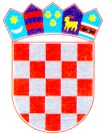 Obrazac OP-1Obrazac OP-1Obrazac OP-1Obrazac OP-1Obrazac OP-1Obrazac OP-1Obrazac OP-1Obrazac OP-1Obrazac OP-1Obrazac OP-1              Upravni odjel za školstvo, sport i kulturu              Upravni odjel za školstvo, sport i kulturu              Upravni odjel za školstvo, sport i kulturu              Upravni odjel za školstvo, sport i kulturu              Upravni odjel za školstvo, sport i kulturu              Upravni odjel za školstvo, sport i kulturu              Upravni odjel za školstvo, sport i kulturu              Upravni odjel za školstvo, sport i kulturu              Upravni odjel za školstvo, sport i kulturu              Upravni odjel za školstvo, sport i kulturu              Upravni odjel za školstvo, sport i kulturu              Upravni odjel za školstvo, sport i kulturu              Upravni odjel za školstvo, sport i kulturu              Upravni odjel za školstvo, sport i kulturu              Upravni odjel za školstvo, sport i kulturu              Upravni odjel za školstvo, sport i kulturuOBRAZAC PRIJAVE
JAVNI POZIV ZA PREDLAGANJE PROGRAMA JAVNIH POTREBA U KULTURI ZA 2023.OBRAZAC PRIJAVE
JAVNI POZIV ZA PREDLAGANJE PROGRAMA JAVNIH POTREBA U KULTURI ZA 2023.OBRAZAC PRIJAVE
JAVNI POZIV ZA PREDLAGANJE PROGRAMA JAVNIH POTREBA U KULTURI ZA 2023.OBRAZAC PRIJAVE
JAVNI POZIV ZA PREDLAGANJE PROGRAMA JAVNIH POTREBA U KULTURI ZA 2023.OBRAZAC PRIJAVE
JAVNI POZIV ZA PREDLAGANJE PROGRAMA JAVNIH POTREBA U KULTURI ZA 2023.OBRAZAC PRIJAVE
JAVNI POZIV ZA PREDLAGANJE PROGRAMA JAVNIH POTREBA U KULTURI ZA 2023.OBRAZAC PRIJAVE
JAVNI POZIV ZA PREDLAGANJE PROGRAMA JAVNIH POTREBA U KULTURI ZA 2023.OBRAZAC PRIJAVE
JAVNI POZIV ZA PREDLAGANJE PROGRAMA JAVNIH POTREBA U KULTURI ZA 2023.OBRAZAC PRIJAVE
JAVNI POZIV ZA PREDLAGANJE PROGRAMA JAVNIH POTREBA U KULTURI ZA 2023.OBRAZAC PRIJAVE
JAVNI POZIV ZA PREDLAGANJE PROGRAMA JAVNIH POTREBA U KULTURI ZA 2023.OBRAZAC PRIJAVE
JAVNI POZIV ZA PREDLAGANJE PROGRAMA JAVNIH POTREBA U KULTURI ZA 2023.OBRAZAC PRIJAVE
JAVNI POZIV ZA PREDLAGANJE PROGRAMA JAVNIH POTREBA U KULTURI ZA 2023.OBRAZAC PRIJAVE
JAVNI POZIV ZA PREDLAGANJE PROGRAMA JAVNIH POTREBA U KULTURI ZA 2023.OBRAZAC PRIJAVE
JAVNI POZIV ZA PREDLAGANJE PROGRAMA JAVNIH POTREBA U KULTURI ZA 2023.OBRAZAC PRIJAVE
JAVNI POZIV ZA PREDLAGANJE PROGRAMA JAVNIH POTREBA U KULTURI ZA 2023.OBRAZAC PRIJAVE
JAVNI POZIV ZA PREDLAGANJE PROGRAMA JAVNIH POTREBA U KULTURI ZA 2023.(popunjava pisarnica Ličko-senjske županije)(popunjava pisarnica Ličko-senjske županije)(popunjava pisarnica Ličko-senjske županije)(popunjava pisarnica Ličko-senjske županije)(popunjava pisarnica Ličko-senjske županije)(popunjava pisarnica Ličko-senjske županije)(popunjava pisarnica Ličko-senjske županije)(popunjava pisarnica Ličko-senjske županije)(popunjava pisarnica Ličko-senjske županije)(popunjava pisarnica Ličko-senjske županije)(popunjava pisarnica Ličko-senjske županije)(popunjava pisarnica Ličko-senjske županije)(popunjava pisarnica Ličko-senjske županije)(popunjava pisarnica Ličko-senjske županije)(popunjava pisarnica Ličko-senjske županije)(popunjava pisarnica Ličko-senjske županije)(popunjava pisarnica Ličko-senjske županije)(popunjava pisarnica Ličko-senjske županije)(popunjava pisarnica Ličko-senjske županije)(popunjava pisarnica Ličko-senjske županije)(popunjava pisarnica Ličko-senjske županije)(popunjava pisarnica Ličko-senjske županije)(popunjava pisarnica Ličko-senjske županije)(popunjava pisarnica Ličko-senjske županije)(popunjava pisarnica Ličko-senjske županije)(popunjava pisarnica Ličko-senjske županije)PRIJAVA PROGRAMA / PROJEKTA ZA 2023. GODINUPRIJAVA PROGRAMA / PROJEKTA ZA 2023. GODINUPRIJAVA PROGRAMA / PROJEKTA ZA 2023. GODINUPRIJAVA PROGRAMA / PROJEKTA ZA 2023. GODINUPRIJAVA PROGRAMA / PROJEKTA ZA 2023. GODINUPRIJAVA PROGRAMA / PROJEKTA ZA 2023. GODINUPRIJAVA PROGRAMA / PROJEKTA ZA 2023. GODINUPRIJAVA PROGRAMA / PROJEKTA ZA 2023. GODINUPRIJAVA PROGRAMA / PROJEKTA ZA 2023. GODINUPRIJAVA PROGRAMA / PROJEKTA ZA 2023. GODINUPRIJAVA PROGRAMA / PROJEKTA ZA 2023. GODINUPRIJAVA PROGRAMA / PROJEKTA ZA 2023. GODINUPRIJAVA PROGRAMA / PROJEKTA ZA 2023. GODINUPRIJAVA PROGRAMA / PROJEKTA ZA 2023. GODINUPRIJAVA PROGRAMA / PROJEKTA ZA 2023. GODINUPRIJAVA PROGRAMA / PROJEKTA ZA 2023. GODINUPRIJAVA PROGRAMA / PROJEKTA ZA 2023. GODINUPRIJAVA PROGRAMA / PROJEKTA ZA 2023. GODINUPRIJAVA PROGRAMA / PROJEKTA ZA 2023. GODINUPRIJAVA PROGRAMA / PROJEKTA ZA 2023. GODINUPRIJAVA PROGRAMA / PROJEKTA ZA 2023. GODINUPRIJAVA PROGRAMA / PROJEKTA ZA 2023. GODINUPRIJAVA PROGRAMA / PROJEKTA ZA 2023. GODINUPRIJAVA PROGRAMA / PROJEKTA ZA 2023. GODINUPRIJAVA PROGRAMA / PROJEKTA ZA 2023. GODINUPRIJAVA PROGRAMA / PROJEKTA ZA 2023. GODINUPRIJAVA PROGRAMA / PROJEKTA ZA 2023. GODINUPRIJAVA PROGRAMA / PROJEKTA ZA 2023. GODINUPRIJAVA PROGRAMA / PROJEKTA ZA 2023. GODINUPRIJAVA PROGRAMA / PROJEKTA ZA 2023. GODINUPRIJAVA PROGRAMA / PROJEKTA ZA 2023. GODINUPRIJAVA PROGRAMA / PROJEKTA ZA 2023. GODINUPRIJAVA PROGRAMA / PROJEKTA ZA 2023. GODINUPRIJAVA PROGRAMA / PROJEKTA ZA 2023. GODINUPRIJAVA PROGRAMA / PROJEKTA ZA 2023. GODINUPRIJAVA PROGRAMA / PROJEKTA ZA 2023. GODINUPRIJAVA PROGRAMA / PROJEKTA ZA 2023. GODINUPRIJAVA PROGRAMA / PROJEKTA ZA 2023. GODINUPRIJAVA PROGRAMA / PROJEKTA ZA 2023. GODINUPRIJAVA PROGRAMA / PROJEKTA ZA 2023. GODINUPRIJAVA PROGRAMA / PROJEKTA ZA 2023. GODINUPRIJAVA PROGRAMA / PROJEKTA ZA 2023. GODINUPRIJAVA PROGRAMA / PROJEKTA ZA 2023. GODINUPRIJAVA PROGRAMA / PROJEKTA ZA 2023. GODINUPRIJAVA PROGRAMA / PROJEKTA ZA 2023. GODINUPRIJAVA PROGRAMA / PROJEKTA ZA 2023. GODINUPRIJAVA PROGRAMA / PROJEKTA ZA 2023. GODINUPRIJAVA PROGRAMA / PROJEKTA ZA 2023. GODINUOSNOVNI PODACI O PRIJAVITELJU1OSNOVNI PODACI O PRIJAVITELJU1OSNOVNI PODACI O PRIJAVITELJU1OSNOVNI PODACI O PRIJAVITELJU1OSNOVNI PODACI O PRIJAVITELJU1OSNOVNI PODACI O PRIJAVITELJU1OSNOVNI PODACI O PRIJAVITELJU1OSNOVNI PODACI O PRIJAVITELJU1OSNOVNI PODACI O PRIJAVITELJU1OSNOVNI PODACI O PRIJAVITELJU1OSNOVNI PODACI O PRIJAVITELJU1OSNOVNI PODACI O PRIJAVITELJU1OSNOVNI PODACI O PRIJAVITELJU1OSNOVNI PODACI O PRIJAVITELJU1OSNOVNI PODACI O PRIJAVITELJU1OSNOVNI PODACI O PRIJAVITELJU1OSNOVNI PODACI O PRIJAVITELJU1OSNOVNI PODACI O PRIJAVITELJU1OSNOVNI PODACI O PRIJAVITELJU1OSNOVNI PODACI O PRIJAVITELJU1OSNOVNI PODACI O PRIJAVITELJU1OSNOVNI PODACI O PRIJAVITELJU1OSNOVNI PODACI O PRIJAVITELJU1OSNOVNI PODACI O PRIJAVITELJU1OSNOVNI PODACI O PRIJAVITELJU1OSNOVNI PODACI O PRIJAVITELJU1OSNOVNI PODACI O PRIJAVITELJU1OSNOVNI PODACI O PRIJAVITELJU1OSNOVNI PODACI O PRIJAVITELJU1OSNOVNI PODACI O PRIJAVITELJU1OSNOVNI PODACI O PRIJAVITELJU1OSNOVNI PODACI O PRIJAVITELJU1OSNOVNI PODACI O PRIJAVITELJU1OSNOVNI PODACI O PRIJAVITELJU1OSNOVNI PODACI O PRIJAVITELJU1OSNOVNI PODACI O PRIJAVITELJU1OSNOVNI PODACI O PRIJAVITELJU1OSNOVNI PODACI O PRIJAVITELJU1OSNOVNI PODACI O PRIJAVITELJU1OSNOVNI PODACI O PRIJAVITELJU1OSNOVNI PODACI O PRIJAVITELJU1OSNOVNI PODACI O PRIJAVITELJU1OSNOVNI PODACI O PRIJAVITELJU1OSNOVNI PODACI O PRIJAVITELJU1OSNOVNI PODACI O PRIJAVITELJU1OSNOVNI PODACI O PRIJAVITELJU1OSNOVNI PODACI O PRIJAVITELJU1OSNOVNI PODACI O PRIJAVITELJU1Naziv prijavitelja(puni naziv)Naziv prijavitelja(puni naziv)Naziv prijavitelja(puni naziv)Naziv prijavitelja(puni naziv)Naziv prijavitelja(puni naziv)Adresa sjedišta(ulica i kućni broj, mjesto i poštanski broj)Adresa sjedišta(ulica i kućni broj, mjesto i poštanski broj)Adresa sjedišta(ulica i kućni broj, mjesto i poštanski broj)Adresa sjedišta(ulica i kućni broj, mjesto i poštanski broj)Adresa sjedišta(ulica i kućni broj, mjesto i poštanski broj)Adresa za dostavu pošte
(ako se razlikuje od adrese sjedišta)Adresa za dostavu pošte
(ako se razlikuje od adrese sjedišta)Adresa za dostavu pošte
(ako se razlikuje od adrese sjedišta)Adresa za dostavu pošte
(ako se razlikuje od adrese sjedišta)Adresa za dostavu pošte
(ako se razlikuje od adrese sjedišta)OIBOIBOIBOIBOIBNaziv bankeNaziv bankeNaziv bankeNaziv bankeNaziv bankeIBAN(broj žiro-računa)IBAN(broj žiro-računa)IBAN(broj žiro-računa)IBAN(broj žiro-računa)IBAN(broj žiro-računa)HROsoba ovlaštena za zastupanjeOsoba ovlaštena za zastupanjeOsoba ovlaštena za zastupanjeOsoba ovlaštena za zastupanjeOsoba ovlaštena za zastupanjeTelefon/telefaksTelefon/telefaksTelefon/telefaksTelefon/telefaksTelefon/telefaksBroj mobitelaBroj mobitelaBroj mobitelaBroj mobitelaBroj mobitelaAdresa e-pošteAdresa e-pošteAdresa e-pošteAdresa e-pošteAdresa e-pošteWeb stranica prijavitelja2Web stranica prijavitelja2Web stranica prijavitelja2Web stranica prijavitelja2Web stranica prijavitelja2NKD broj2(Nacionalna klasifikacija djelatnosti)NKD broj2(Nacionalna klasifikacija djelatnosti)NKD broj2(Nacionalna klasifikacija djelatnosti)NKD broj2(Nacionalna klasifikacija djelatnosti)NKD broj2(Nacionalna klasifikacija djelatnosti)NNKKDDDRegistarski broj udruge(Registar udruga u RH)Registarski broj udruge(Registar udruga u RH)Registarski broj udruge(Registar udruga u RH)Registarski broj udruge(Registar udruga u RH)Registarski broj udruge(Registar udruga u RH)Godina upisa u registar udruga RHGodina upisa u registar udruga RHGodina upisa u registar udruga RHGodina upisa u registar udruga RHGodina upisa u registar udruga RHRNO broj(Registar neprofitnih organizacija RH)RNO broj(Registar neprofitnih organizacija RH)RNO broj(Registar neprofitnih organizacija RH)RNO broj(Registar neprofitnih organizacija RH)RNO broj(Registar neprofitnih organizacija RH)Matični broj(Registar neprofitnih organizacija RH))Matični broj(Registar neprofitnih organizacija RH))Matični broj(Registar neprofitnih organizacija RH))Matični broj(Registar neprofitnih organizacija RH))Matični broj(Registar neprofitnih organizacija RH))Broj članova udruge(upisati broj)Broj članova udruge(upisati broj)Broj članova udruge(upisati broj)Broj članova udruge(upisati broj)Broj članova udruge(upisati broj)PODACI O PROGRAMU/PROJEKTU KOJI SE PRIJAVLJUJE1PODACI O PROGRAMU/PROJEKTU KOJI SE PRIJAVLJUJE1PODACI O PROGRAMU/PROJEKTU KOJI SE PRIJAVLJUJE1PODACI O PROGRAMU/PROJEKTU KOJI SE PRIJAVLJUJE1PODACI O PROGRAMU/PROJEKTU KOJI SE PRIJAVLJUJE1PODACI O PROGRAMU/PROJEKTU KOJI SE PRIJAVLJUJE1PODACI O PROGRAMU/PROJEKTU KOJI SE PRIJAVLJUJE1PODACI O PROGRAMU/PROJEKTU KOJI SE PRIJAVLJUJE1PODACI O PROGRAMU/PROJEKTU KOJI SE PRIJAVLJUJE1PODACI O PROGRAMU/PROJEKTU KOJI SE PRIJAVLJUJE1PODACI O PROGRAMU/PROJEKTU KOJI SE PRIJAVLJUJE1PODACI O PROGRAMU/PROJEKTU KOJI SE PRIJAVLJUJE1PODACI O PROGRAMU/PROJEKTU KOJI SE PRIJAVLJUJE1PODACI O PROGRAMU/PROJEKTU KOJI SE PRIJAVLJUJE1PODACI O PROGRAMU/PROJEKTU KOJI SE PRIJAVLJUJE1PODACI O PROGRAMU/PROJEKTU KOJI SE PRIJAVLJUJE1PODACI O PROGRAMU/PROJEKTU KOJI SE PRIJAVLJUJE1PODACI O PROGRAMU/PROJEKTU KOJI SE PRIJAVLJUJE1PODACI O PROGRAMU/PROJEKTU KOJI SE PRIJAVLJUJE1PODACI O PROGRAMU/PROJEKTU KOJI SE PRIJAVLJUJE1PODACI O PROGRAMU/PROJEKTU KOJI SE PRIJAVLJUJE1PODACI O PROGRAMU/PROJEKTU KOJI SE PRIJAVLJUJE1PODACI O PROGRAMU/PROJEKTU KOJI SE PRIJAVLJUJE1PODACI O PROGRAMU/PROJEKTU KOJI SE PRIJAVLJUJE1PODACI O PROGRAMU/PROJEKTU KOJI SE PRIJAVLJUJE1PODACI O PROGRAMU/PROJEKTU KOJI SE PRIJAVLJUJE1PODACI O PROGRAMU/PROJEKTU KOJI SE PRIJAVLJUJE1PODACI O PROGRAMU/PROJEKTU KOJI SE PRIJAVLJUJE1PODACI O PROGRAMU/PROJEKTU KOJI SE PRIJAVLJUJE1PODACI O PROGRAMU/PROJEKTU KOJI SE PRIJAVLJUJE1PODACI O PROGRAMU/PROJEKTU KOJI SE PRIJAVLJUJE1PODACI O PROGRAMU/PROJEKTU KOJI SE PRIJAVLJUJE1PODACI O PROGRAMU/PROJEKTU KOJI SE PRIJAVLJUJE1PODACI O PROGRAMU/PROJEKTU KOJI SE PRIJAVLJUJE1PODACI O PROGRAMU/PROJEKTU KOJI SE PRIJAVLJUJE1PODACI O PROGRAMU/PROJEKTU KOJI SE PRIJAVLJUJE1PODACI O PROGRAMU/PROJEKTU KOJI SE PRIJAVLJUJE1PODACI O PROGRAMU/PROJEKTU KOJI SE PRIJAVLJUJE1PODACI O PROGRAMU/PROJEKTU KOJI SE PRIJAVLJUJE1PODACI O PROGRAMU/PROJEKTU KOJI SE PRIJAVLJUJE1PODACI O PROGRAMU/PROJEKTU KOJI SE PRIJAVLJUJE1PODACI O PROGRAMU/PROJEKTU KOJI SE PRIJAVLJUJE1PODACI O PROGRAMU/PROJEKTU KOJI SE PRIJAVLJUJE1PODACI O PROGRAMU/PROJEKTU KOJI SE PRIJAVLJUJE1PODACI O PROGRAMU/PROJEKTU KOJI SE PRIJAVLJUJE1PODACI O PROGRAMU/PROJEKTU KOJI SE PRIJAVLJUJE1PODACI O PROGRAMU/PROJEKTU KOJI SE PRIJAVLJUJE1PODACI O PROGRAMU/PROJEKTU KOJI SE PRIJAVLJUJE1PROGRAMSKA DJELATNOST(označiti jednu djelatnost)PROGRAMSKA DJELATNOST(označiti jednu djelatnost)PROGRAMSKA DJELATNOST(označiti jednu djelatnost)PROGRAMSKA DJELATNOST(označiti jednu djelatnost)PROGRAMSKA DJELATNOST(označiti jednu djelatnost)PROGRAMSKA DJELATNOST(označiti jednu djelatnost)PROGRAMSKA DJELATNOST(označiti jednu djelatnost)PROGRAMSKA DJELATNOST(označiti jednu djelatnost)PROGRAMSKA DJELATNOST(označiti jednu djelatnost)PROGRAMSKA DJELATNOST(označiti jednu djelatnost)PROGRAMSKA DJELATNOST(označiti jednu djelatnost)PROGRAMSKA DJELATNOST(označiti jednu djelatnost)PROGRAMSKA DJELATNOST(označiti jednu djelatnost)PROGRAMSKA DJELATNOST(označiti jednu djelatnost)PROGRAMSKA DJELATNOST(označiti jednu djelatnost)PROGRAMSKA DJELATNOST(označiti jednu djelatnost)PROGRAMSKA DJELATNOST(označiti jednu djelatnost)PROGRAMSKA DJELATNOST(označiti jednu djelatnost)PROGRAMSKA DJELATNOST(označiti jednu djelatnost)PROGRAMSKA DJELATNOST(označiti jednu djelatnost)PROGRAMSKA DJELATNOST(označiti jednu djelatnost)PROGRAMSKA DJELATNOST(označiti jednu djelatnost)PROGRAMSKA DJELATNOST(označiti jednu djelatnost)PROGRAMSKA DJELATNOST(označiti jednu djelatnost)PROGRAMSKA DJELATNOST(označiti jednu djelatnost)PROGRAMSKA DJELATNOST(označiti jednu djelatnost)PROGRAMSKA DJELATNOST(označiti jednu djelatnost)PROGRAMSKA DJELATNOST(označiti jednu djelatnost)PROGRAMSKA DJELATNOST(označiti jednu djelatnost)PROGRAMSKA DJELATNOST(označiti jednu djelatnost)PROGRAMSKA DJELATNOST(označiti jednu djelatnost)PROGRAMSKA DJELATNOST(označiti jednu djelatnost)PROGRAMSKA DJELATNOST(označiti jednu djelatnost)PROGRAMSKA DJELATNOST(označiti jednu djelatnost)PROGRAMSKA DJELATNOST(označiti jednu djelatnost)PROGRAMSKA DJELATNOST(označiti jednu djelatnost)PROGRAMSKA DJELATNOST(označiti jednu djelatnost)PROGRAMSKA DJELATNOST(označiti jednu djelatnost)PROGRAMSKA DJELATNOST(označiti jednu djelatnost)PROGRAMSKA DJELATNOST(označiti jednu djelatnost)PROGRAMSKA DJELATNOST(označiti jednu djelatnost)PROGRAMSKA DJELATNOST(označiti jednu djelatnost)PROGRAMSKA DJELATNOST(označiti jednu djelatnost)PROGRAMSKA DJELATNOST(označiti jednu djelatnost)PROGRAMSKA DJELATNOST(označiti jednu djelatnost)PROGRAMSKA DJELATNOST(označiti jednu djelatnost)PROGRAMSKA DJELATNOST(označiti jednu djelatnost)PROGRAMSKA DJELATNOST(označiti jednu djelatnost)Muzejsko-galerijska djelatnostMuzejsko-galerijska djelatnostMuzejsko-galerijska djelatnostMuzejsko-galerijska djelatnostMuzejsko-galerijska djelatnostMuzejsko-galerijska djelatnostMuzejsko-galerijska djelatnostMuzejsko-galerijska djelatnostMuzejsko-galerijska djelatnostMuzejsko-galerijska djelatnostMuzejsko-galerijska djelatnostMuzejsko-galerijska djelatnostMuzejsko-galerijska djelatnostMuzejsko-galerijska djelatnostMuzejsko-galerijska djelatnostMuzejsko-galerijska djelatnostMuzejsko-galerijska djelatnostMuzejsko-galerijska djelatnostMuzejsko-galerijska djelatnostMuzejsko-galerijska djelatnostMuzejsko-galerijska djelatnostMuzejsko-galerijska djelatnostMuzejsko-galerijska djelatnostMuzejsko-galerijska djelatnostMuzejsko-galerijska djelatnostMuzejsko-galerijska djelatnostMuzejsko-galerijska djelatnostMuzejsko-galerijska djelatnostMuzejsko-galerijska djelatnostMuzejsko-galerijska djelatnostMuzejsko-galerijska djelatnostMuzejsko-galerijska djelatnostMuzejsko-galerijska djelatnostMuzejsko-galerijska djelatnostMuzejsko-galerijska djelatnostMuzejsko-galerijska djelatnostMuzejsko-galerijska djelatnostMuzejsko-galerijska djelatnostMuzejsko-galerijska djelatnostMuzejsko-galerijska djelatnostMuzejsko-galerijska djelatnostMuzejsko-galerijska djelatnostMuzejsko-galerijska djelatnostKnjižnična djelatnostKnjižnična djelatnostKnjižnična djelatnostKnjižnična djelatnostKnjižnična djelatnostKnjižnična djelatnostKnjižnična djelatnostKnjižnična djelatnostKnjižnična djelatnostKnjižnična djelatnostKnjižnična djelatnostKnjižnična djelatnostKnjižnična djelatnostKnjižnična djelatnostKnjižnična djelatnostKnjižnična djelatnostKnjižnična djelatnostKnjižnična djelatnostKnjižnična djelatnostKnjižnična djelatnostKnjižnična djelatnostKnjižnična djelatnostKnjižnična djelatnostKnjižnična djelatnostKnjižnična djelatnostKnjižnična djelatnostKnjižnična djelatnostKnjižnična djelatnostKnjižnična djelatnostKnjižnična djelatnostKnjižnična djelatnostKnjižnična djelatnostKnjižnična djelatnostKnjižnična djelatnostKnjižnična djelatnostKnjižnična djelatnostKnjižnična djelatnostKnjižnična djelatnostKnjižnična djelatnostKnjižnična djelatnostKnjižnična djelatnostKnjižnična djelatnostKnjižnična djelatnostNakladnička  djelatnost Nakladnička  djelatnost Nakladnička  djelatnost Nakladnička  djelatnost Nakladnička  djelatnost Nakladnička  djelatnost Nakladnička  djelatnost Nakladnička  djelatnost Nakladnička  djelatnost Nakladnička  djelatnost Nakladnička  djelatnost Nakladnička  djelatnost Nakladnička  djelatnost Nakladnička  djelatnost Nakladnička  djelatnost Nakladnička  djelatnost Nakladnička  djelatnost Nakladnička  djelatnost Nakladnička  djelatnost Nakladnička  djelatnost Nakladnička  djelatnost Nakladnička  djelatnost Nakladnička  djelatnost Nakladnička  djelatnost Nakladnička  djelatnost Nakladnička  djelatnost Nakladnička  djelatnost Nakladnička  djelatnost Nakladnička  djelatnost Nakladnička  djelatnost Nakladnička  djelatnost Nakladnička  djelatnost Nakladnička  djelatnost Nakladnička  djelatnost Nakladnička  djelatnost Nakladnička  djelatnost Nakladnička  djelatnost Nakladnička  djelatnost Nakladnička  djelatnost Nakladnička  djelatnost Nakladnička  djelatnost Nakladnička  djelatnost Nakladnička  djelatnost Dramska i plesna djelatnost Dramska i plesna djelatnost Dramska i plesna djelatnost Dramska i plesna djelatnost Dramska i plesna djelatnost Dramska i plesna djelatnost Dramska i plesna djelatnost Dramska i plesna djelatnost Dramska i plesna djelatnost Dramska i plesna djelatnost Dramska i plesna djelatnost Dramska i plesna djelatnost Dramska i plesna djelatnost Dramska i plesna djelatnost Dramska i plesna djelatnost Dramska i plesna djelatnost Dramska i plesna djelatnost Dramska i plesna djelatnost Dramska i plesna djelatnost Dramska i plesna djelatnost Dramska i plesna djelatnost Dramska i plesna djelatnost Dramska i plesna djelatnost Dramska i plesna djelatnost Dramska i plesna djelatnost Dramska i plesna djelatnost Dramska i plesna djelatnost Dramska i plesna djelatnost Dramska i plesna djelatnost Dramska i plesna djelatnost Dramska i plesna djelatnost Dramska i plesna djelatnost Dramska i plesna djelatnost Dramska i plesna djelatnost Dramska i plesna djelatnost Dramska i plesna djelatnost Dramska i plesna djelatnost Dramska i plesna djelatnost Dramska i plesna djelatnost Dramska i plesna djelatnost Dramska i plesna djelatnost Dramska i plesna djelatnost Dramska i plesna djelatnost Glazba i glazbeno scenska djelatnostGlazba i glazbeno scenska djelatnostGlazba i glazbeno scenska djelatnostGlazba i glazbeno scenska djelatnostGlazba i glazbeno scenska djelatnostGlazba i glazbeno scenska djelatnostGlazba i glazbeno scenska djelatnostGlazba i glazbeno scenska djelatnostGlazba i glazbeno scenska djelatnostGlazba i glazbeno scenska djelatnostGlazba i glazbeno scenska djelatnostGlazba i glazbeno scenska djelatnostGlazba i glazbeno scenska djelatnostGlazba i glazbeno scenska djelatnostGlazba i glazbeno scenska djelatnostGlazba i glazbeno scenska djelatnostGlazba i glazbeno scenska djelatnostGlazba i glazbeno scenska djelatnostGlazba i glazbeno scenska djelatnostGlazba i glazbeno scenska djelatnostGlazba i glazbeno scenska djelatnostGlazba i glazbeno scenska djelatnostGlazba i glazbeno scenska djelatnostGlazba i glazbeno scenska djelatnostGlazba i glazbeno scenska djelatnostGlazba i glazbeno scenska djelatnostGlazba i glazbeno scenska djelatnostGlazba i glazbeno scenska djelatnostGlazba i glazbeno scenska djelatnostGlazba i glazbeno scenska djelatnostGlazba i glazbeno scenska djelatnostGlazba i glazbeno scenska djelatnostGlazba i glazbeno scenska djelatnostGlazba i glazbeno scenska djelatnostGlazba i glazbeno scenska djelatnostGlazba i glazbeno scenska djelatnostGlazba i glazbeno scenska djelatnostGlazba i glazbeno scenska djelatnostGlazba i glazbeno scenska djelatnostGlazba i glazbeno scenska djelatnostGlazba i glazbeno scenska djelatnostGlazba i glazbeno scenska djelatnostGlazba i glazbeno scenska djelatnostVizualne djelatnostiVizualne djelatnostiVizualne djelatnostiVizualne djelatnostiVizualne djelatnostiVizualne djelatnostiVizualne djelatnostiVizualne djelatnostiVizualne djelatnostiVizualne djelatnostiVizualne djelatnostiVizualne djelatnostiVizualne djelatnostiVizualne djelatnostiVizualne djelatnostiVizualne djelatnostiVizualne djelatnostiVizualne djelatnostiVizualne djelatnostiVizualne djelatnostiVizualne djelatnostiVizualne djelatnostiVizualne djelatnostiVizualne djelatnostiVizualne djelatnostiVizualne djelatnostiVizualne djelatnostiVizualne djelatnostiVizualne djelatnostiVizualne djelatnostiVizualne djelatnostiVizualne djelatnostiVizualne djelatnostiVizualne djelatnostiVizualne djelatnostiVizualne djelatnostiVizualne djelatnostiVizualne djelatnostiVizualne djelatnostiVizualne djelatnostiVizualne djelatnostiVizualne djelatnostiVizualne djelatnostiKulturno-umjetnički amaterizamKulturno-umjetnički amaterizamKulturno-umjetnički amaterizamKulturno-umjetnički amaterizamKulturno-umjetnički amaterizamKulturno-umjetnički amaterizamKulturno-umjetnički amaterizamKulturno-umjetnički amaterizamKulturno-umjetnički amaterizamKulturno-umjetnički amaterizamKulturno-umjetnički amaterizamKulturno-umjetnički amaterizamKulturno-umjetnički amaterizamKulturno-umjetnički amaterizamKulturno-umjetnički amaterizamKulturno-umjetnički amaterizamKulturno-umjetnički amaterizamKulturno-umjetnički amaterizamKulturno-umjetnički amaterizamKulturno-umjetnički amaterizamKulturno-umjetnički amaterizamKulturno-umjetnički amaterizamKulturno-umjetnički amaterizamKulturno-umjetnički amaterizamKulturno-umjetnički amaterizamKulturno-umjetnički amaterizamKulturno-umjetnički amaterizamKulturno-umjetnički amaterizamKulturno-umjetnički amaterizamKulturno-umjetnički amaterizamKulturno-umjetnički amaterizamKulturno-umjetnički amaterizamKulturno-umjetnički amaterizamKulturno-umjetnički amaterizamKulturno-umjetnički amaterizamKulturno-umjetnički amaterizamKulturno-umjetnički amaterizamKulturno-umjetnički amaterizamKulturno-umjetnički amaterizamKulturno-umjetnički amaterizamKulturno-umjetnički amaterizamKulturno-umjetnički amaterizamKulturno-umjetnički amaterizamNaziv programa/projekta(do max. 10 riječi)Naziv programa/projekta(do max. 10 riječi)Naziv programa/projekta(do max. 10 riječi)Naziv programa/projekta(do max. 10 riječi)Naziv programa/projekta(do max. 10 riječi)Datum početka provedbe programa/projektaDatum početka provedbe programa/projektaDatum početka provedbe programa/projektaDatum početka provedbe programa/projektaDatum početka provedbe programa/projektaDatum završetka provedbe programa/projektaDatum završetka provedbe programa/projektaDatum završetka provedbe programa/projektaDatum završetka provedbe programa/projektaDatum završetka provedbe programa/projektaPodručje provedbe(navesti na području kojeg grada/općine će se program/projekt provoditi)Područje provedbe(navesti na području kojeg grada/općine će se program/projekt provoditi)Područje provedbe(navesti na području kojeg grada/općine će se program/projekt provoditi)Područje provedbe(navesti na području kojeg grada/općine će se program/projekt provoditi)Područje provedbe(navesti na području kojeg grada/općine će se program/projekt provoditi)Broj korisnika s područja Ličko-senjske  županije(upisati broj)Broj korisnika s područja Ličko-senjske  županije(upisati broj)Broj korisnika s područja Ličko-senjske  županije(upisati broj)Broj korisnika s područja Ličko-senjske  županije(upisati broj)Broj korisnika s područja Ličko-senjske  županije(upisati broj)Broj volontera u provedbi programa/projekta(upisati broj)Broj volontera u provedbi programa/projekta(upisati broj)Broj volontera u provedbi programa/projekta(upisati broj)Broj volontera u provedbi programa/projekta(upisati broj)Broj volontera u provedbi programa/projekta(upisati broj)Način informiranja javnosti o programu/projektuNačin informiranja javnosti o programu/projektuNačin informiranja javnosti o programu/projektuNačin informiranja javnosti o programu/projektuNačin informiranja javnosti o programu/projektuNAČIN PROVOĐENJA PROGRAMA/PROJEKTA1NAČIN PROVOĐENJA PROGRAMA/PROJEKTA1NAČIN PROVOĐENJA PROGRAMA/PROJEKTA1NAČIN PROVOĐENJA PROGRAMA/PROJEKTA1NAČIN PROVOĐENJA PROGRAMA/PROJEKTA1NAČIN PROVOĐENJA PROGRAMA/PROJEKTA1NAČIN PROVOĐENJA PROGRAMA/PROJEKTA1NAČIN PROVOĐENJA PROGRAMA/PROJEKTA1NAČIN PROVOĐENJA PROGRAMA/PROJEKTA1NAČIN PROVOĐENJA PROGRAMA/PROJEKTA1NAČIN PROVOĐENJA PROGRAMA/PROJEKTA1NAČIN PROVOĐENJA PROGRAMA/PROJEKTA1NAČIN PROVOĐENJA PROGRAMA/PROJEKTA1NAČIN PROVOĐENJA PROGRAMA/PROJEKTA1NAČIN PROVOĐENJA PROGRAMA/PROJEKTA1NAČIN PROVOĐENJA PROGRAMA/PROJEKTA1NAČIN PROVOĐENJA PROGRAMA/PROJEKTA1NAČIN PROVOĐENJA PROGRAMA/PROJEKTA1NAČIN PROVOĐENJA PROGRAMA/PROJEKTA1NAČIN PROVOĐENJA PROGRAMA/PROJEKTA1NAČIN PROVOĐENJA PROGRAMA/PROJEKTA1NAČIN PROVOĐENJA PROGRAMA/PROJEKTA1NAČIN PROVOĐENJA PROGRAMA/PROJEKTA1NAČIN PROVOĐENJA PROGRAMA/PROJEKTA1NAČIN PROVOĐENJA PROGRAMA/PROJEKTA1NAČIN PROVOĐENJA PROGRAMA/PROJEKTA1NAČIN PROVOĐENJA PROGRAMA/PROJEKTA1NAČIN PROVOĐENJA PROGRAMA/PROJEKTA1NAČIN PROVOĐENJA PROGRAMA/PROJEKTA1NAČIN PROVOĐENJA PROGRAMA/PROJEKTA1NAČIN PROVOĐENJA PROGRAMA/PROJEKTA1NAČIN PROVOĐENJA PROGRAMA/PROJEKTA1NAČIN PROVOĐENJA PROGRAMA/PROJEKTA1NAČIN PROVOĐENJA PROGRAMA/PROJEKTA1NAČIN PROVOĐENJA PROGRAMA/PROJEKTA1NAČIN PROVOĐENJA PROGRAMA/PROJEKTA1NAČIN PROVOĐENJA PROGRAMA/PROJEKTA1NAČIN PROVOĐENJA PROGRAMA/PROJEKTA1NAČIN PROVOĐENJA PROGRAMA/PROJEKTA1NAČIN PROVOĐENJA PROGRAMA/PROJEKTA1NAČIN PROVOĐENJA PROGRAMA/PROJEKTA1NAČIN PROVOĐENJA PROGRAMA/PROJEKTA1NAČIN PROVOĐENJA PROGRAMA/PROJEKTA1NAČIN PROVOĐENJA PROGRAMA/PROJEKTA1NAČIN PROVOĐENJA PROGRAMA/PROJEKTA1NAČIN PROVOĐENJA PROGRAMA/PROJEKTA1NAČIN PROVOĐENJA PROGRAMA/PROJEKTA1NAČIN PROVOĐENJA PROGRAMA/PROJEKTA1A. Samostalno(upisati DA ili NE)A. Samostalno(upisati DA ili NE)A. Samostalno(upisati DA ili NE)A. Samostalno(upisati DA ili NE)A. Samostalno(upisati DA ili NE)(ako je odgovor „NE“, popuniti B. i/ili C.)(ako je odgovor „NE“, popuniti B. i/ili C.)(ako je odgovor „NE“, popuniti B. i/ili C.)(ako je odgovor „NE“, popuniti B. i/ili C.)(ako je odgovor „NE“, popuniti B. i/ili C.)(ako je odgovor „NE“, popuniti B. i/ili C.)(ako je odgovor „NE“, popuniti B. i/ili C.)(ako je odgovor „NE“, popuniti B. i/ili C.)(ako je odgovor „NE“, popuniti B. i/ili C.)(ako je odgovor „NE“, popuniti B. i/ili C.)(ako je odgovor „NE“, popuniti B. i/ili C.)(ako je odgovor „NE“, popuniti B. i/ili C.)(ako je odgovor „NE“, popuniti B. i/ili C.)(ako je odgovor „NE“, popuniti B. i/ili C.)(ako je odgovor „NE“, popuniti B. i/ili C.)(ako je odgovor „NE“, popuniti B. i/ili C.)(ako je odgovor „NE“, popuniti B. i/ili C.)(ako je odgovor „NE“, popuniti B. i/ili C.)(ako je odgovor „NE“, popuniti B. i/ili C.)(ako je odgovor „NE“, popuniti B. i/ili C.)(ako je odgovor „NE“, popuniti B. i/ili C.)(ako je odgovor „NE“, popuniti B. i/ili C.)(ako je odgovor „NE“, popuniti B. i/ili C.)(ako je odgovor „NE“, popuniti B. i/ili C.)(ako je odgovor „NE“, popuniti B. i/ili C.)(ako je odgovor „NE“, popuniti B. i/ili C.)(ako je odgovor „NE“, popuniti B. i/ili C.)(ako je odgovor „NE“, popuniti B. i/ili C.)(ako je odgovor „NE“, popuniti B. i/ili C.)(ako je odgovor „NE“, popuniti B. i/ili C.)(ako je odgovor „NE“, popuniti B. i/ili C.)(ako je odgovor „NE“, popuniti B. i/ili C.)(ako je odgovor „NE“, popuniti B. i/ili C.)(ako je odgovor „NE“, popuniti B. i/ili C.)(ako je odgovor „NE“, popuniti B. i/ili C.)(ako je odgovor „NE“, popuniti B. i/ili C.)(ako je odgovor „NE“, popuniti B. i/ili C.)(ako je odgovor „NE“, popuniti B. i/ili C.)B. U partnerstvu2(naziv i adresa druge udruge, ustanove i organizacije)B. U partnerstvu2(naziv i adresa druge udruge, ustanove i organizacije)B. U partnerstvu2(naziv i adresa druge udruge, ustanove i organizacije)B. U partnerstvu2(naziv i adresa druge udruge, ustanove i organizacije)B. U partnerstvu2(naziv i adresa druge udruge, ustanove i organizacije)C. U partnerstvu s međunarodnom organizacijom ili udrugom2(naziv i adresa)C. U partnerstvu s međunarodnom organizacijom ili udrugom2(naziv i adresa)C. U partnerstvu s međunarodnom organizacijom ili udrugom2(naziv i adresa)C. U partnerstvu s međunarodnom organizacijom ili udrugom2(naziv i adresa)C. U partnerstvu s međunarodnom organizacijom ili udrugom2(naziv i adresa)PODACI O VODITELJU PROGRAMA/PROJEKTA1PODACI O VODITELJU PROGRAMA/PROJEKTA1PODACI O VODITELJU PROGRAMA/PROJEKTA1PODACI O VODITELJU PROGRAMA/PROJEKTA1PODACI O VODITELJU PROGRAMA/PROJEKTA1PODACI O VODITELJU PROGRAMA/PROJEKTA1PODACI O VODITELJU PROGRAMA/PROJEKTA1PODACI O VODITELJU PROGRAMA/PROJEKTA1PODACI O VODITELJU PROGRAMA/PROJEKTA1PODACI O VODITELJU PROGRAMA/PROJEKTA1PODACI O VODITELJU PROGRAMA/PROJEKTA1PODACI O VODITELJU PROGRAMA/PROJEKTA1PODACI O VODITELJU PROGRAMA/PROJEKTA1PODACI O VODITELJU PROGRAMA/PROJEKTA1PODACI O VODITELJU PROGRAMA/PROJEKTA1PODACI O VODITELJU PROGRAMA/PROJEKTA1PODACI O VODITELJU PROGRAMA/PROJEKTA1PODACI O VODITELJU PROGRAMA/PROJEKTA1PODACI O VODITELJU PROGRAMA/PROJEKTA1PODACI O VODITELJU PROGRAMA/PROJEKTA1PODACI O VODITELJU PROGRAMA/PROJEKTA1PODACI O VODITELJU PROGRAMA/PROJEKTA1PODACI O VODITELJU PROGRAMA/PROJEKTA1PODACI O VODITELJU PROGRAMA/PROJEKTA1PODACI O VODITELJU PROGRAMA/PROJEKTA1PODACI O VODITELJU PROGRAMA/PROJEKTA1PODACI O VODITELJU PROGRAMA/PROJEKTA1PODACI O VODITELJU PROGRAMA/PROJEKTA1PODACI O VODITELJU PROGRAMA/PROJEKTA1PODACI O VODITELJU PROGRAMA/PROJEKTA1PODACI O VODITELJU PROGRAMA/PROJEKTA1PODACI O VODITELJU PROGRAMA/PROJEKTA1PODACI O VODITELJU PROGRAMA/PROJEKTA1PODACI O VODITELJU PROGRAMA/PROJEKTA1PODACI O VODITELJU PROGRAMA/PROJEKTA1PODACI O VODITELJU PROGRAMA/PROJEKTA1PODACI O VODITELJU PROGRAMA/PROJEKTA1PODACI O VODITELJU PROGRAMA/PROJEKTA1PODACI O VODITELJU PROGRAMA/PROJEKTA1PODACI O VODITELJU PROGRAMA/PROJEKTA1PODACI O VODITELJU PROGRAMA/PROJEKTA1PODACI O VODITELJU PROGRAMA/PROJEKTA1PODACI O VODITELJU PROGRAMA/PROJEKTA1PODACI O VODITELJU PROGRAMA/PROJEKTA1PODACI O VODITELJU PROGRAMA/PROJEKTA1PODACI O VODITELJU PROGRAMA/PROJEKTA1PODACI O VODITELJU PROGRAMA/PROJEKTA1PODACI O VODITELJU PROGRAMA/PROJEKTA1Ime i prezimeIme i prezimeIme i prezimeIme i prezimeIme i prezimeBroj mobitelaBroj mobitelaBroj mobitelaBroj mobitelaBroj mobitelaE-poštaE-poštaE-poštaE-poštaE-poštaE-poštaOPIS PROGRAMA/PROJEKTA1OPIS PROGRAMA/PROJEKTA1OPIS PROGRAMA/PROJEKTA1OPIS PROGRAMA/PROJEKTA1OPIS PROGRAMA/PROJEKTA1OPIS PROGRAMA/PROJEKTA1OPIS PROGRAMA/PROJEKTA1OPIS PROGRAMA/PROJEKTA1OPIS PROGRAMA/PROJEKTA1OPIS PROGRAMA/PROJEKTA1OPIS PROGRAMA/PROJEKTA1OPIS PROGRAMA/PROJEKTA1OPIS PROGRAMA/PROJEKTA1OPIS PROGRAMA/PROJEKTA1OPIS PROGRAMA/PROJEKTA1OPIS PROGRAMA/PROJEKTA1OPIS PROGRAMA/PROJEKTA1OPIS PROGRAMA/PROJEKTA1OPIS PROGRAMA/PROJEKTA1OPIS PROGRAMA/PROJEKTA1OPIS PROGRAMA/PROJEKTA1OPIS PROGRAMA/PROJEKTA1OPIS PROGRAMA/PROJEKTA1OPIS PROGRAMA/PROJEKTA1OPIS PROGRAMA/PROJEKTA1OPIS PROGRAMA/PROJEKTA1OPIS PROGRAMA/PROJEKTA1OPIS PROGRAMA/PROJEKTA1OPIS PROGRAMA/PROJEKTA1OPIS PROGRAMA/PROJEKTA1OPIS PROGRAMA/PROJEKTA1OPIS PROGRAMA/PROJEKTA1OPIS PROGRAMA/PROJEKTA1OPIS PROGRAMA/PROJEKTA1OPIS PROGRAMA/PROJEKTA1OPIS PROGRAMA/PROJEKTA1OPIS PROGRAMA/PROJEKTA1OPIS PROGRAMA/PROJEKTA1OPIS PROGRAMA/PROJEKTA1OPIS PROGRAMA/PROJEKTA1OPIS PROGRAMA/PROJEKTA1OPIS PROGRAMA/PROJEKTA1OPIS PROGRAMA/PROJEKTA1OPIS PROGRAMA/PROJEKTA1OPIS PROGRAMA/PROJEKTA1OPIS PROGRAMA/PROJEKTA1OPIS PROGRAMA/PROJEKTA1OPIS PROGRAMA/PROJEKTA1Sažetak programa/projekta(kratak opis programa, najviše do 50 riječi)Sažetak programa/projekta(kratak opis programa, najviše do 50 riječi)Sažetak programa/projekta(kratak opis programa, najviše do 50 riječi)Sažetak programa/projekta(kratak opis programa, najviše do 50 riječi)Sažetak programa/projekta(kratak opis programa, najviše do 50 riječi)Opis programa/projektaOpis programa/projektaOpis programa/projektaOpis programa/projektaOpis programa/projektaCiljevi provedbeCiljevi provedbeCiljevi provedbeCiljevi provedbeCiljevi provedbeAktivnosti koje će se provoditiAktivnosti koje će se provoditiAktivnosti koje će se provoditiAktivnosti koje će se provoditiAktivnosti koje će se provoditiCiljane skupine(Opis i broj očekivanih korisnika s područja Ličko-senjske  županije  obuhvaćenih programom/projektom)Ciljane skupine(Opis i broj očekivanih korisnika s područja Ličko-senjske  županije  obuhvaćenih programom/projektom)Ciljane skupine(Opis i broj očekivanih korisnika s područja Ličko-senjske  županije  obuhvaćenih programom/projektom)Ciljane skupine(Opis i broj očekivanih korisnika s područja Ličko-senjske  županije  obuhvaćenih programom/projektom)Ciljane skupine(Opis i broj očekivanih korisnika s područja Ličko-senjske  županije  obuhvaćenih programom/projektom)Očekivani rezultatiOčekivani rezultatiOčekivani rezultatiOčekivani rezultatiOčekivani rezultatiFINANCIJSKI PLAN PROGRAMA/PROJEKTA1FINANCIJSKI PLAN PROGRAMA/PROJEKTA1FINANCIJSKI PLAN PROGRAMA/PROJEKTA1FINANCIJSKI PLAN PROGRAMA/PROJEKTA1FINANCIJSKI PLAN PROGRAMA/PROJEKTA1FINANCIJSKI PLAN PROGRAMA/PROJEKTA1FINANCIJSKI PLAN PROGRAMA/PROJEKTA1FINANCIJSKI PLAN PROGRAMA/PROJEKTA1FINANCIJSKI PLAN PROGRAMA/PROJEKTA1FINANCIJSKI PLAN PROGRAMA/PROJEKTA1FINANCIJSKI PLAN PROGRAMA/PROJEKTA1FINANCIJSKI PLAN PROGRAMA/PROJEKTA1FINANCIJSKI PLAN PROGRAMA/PROJEKTA1FINANCIJSKI PLAN PROGRAMA/PROJEKTA1FINANCIJSKI PLAN PROGRAMA/PROJEKTA1FINANCIJSKI PLAN PROGRAMA/PROJEKTA1FINANCIJSKI PLAN PROGRAMA/PROJEKTA1FINANCIJSKI PLAN PROGRAMA/PROJEKTA1FINANCIJSKI PLAN PROGRAMA/PROJEKTA1FINANCIJSKI PLAN PROGRAMA/PROJEKTA1FINANCIJSKI PLAN PROGRAMA/PROJEKTA1FINANCIJSKI PLAN PROGRAMA/PROJEKTA1FINANCIJSKI PLAN PROGRAMA/PROJEKTA1FINANCIJSKI PLAN PROGRAMA/PROJEKTA1FINANCIJSKI PLAN PROGRAMA/PROJEKTA1FINANCIJSKI PLAN PROGRAMA/PROJEKTA1FINANCIJSKI PLAN PROGRAMA/PROJEKTA1FINANCIJSKI PLAN PROGRAMA/PROJEKTA1FINANCIJSKI PLAN PROGRAMA/PROJEKTA1FINANCIJSKI PLAN PROGRAMA/PROJEKTA1FINANCIJSKI PLAN PROGRAMA/PROJEKTA1FINANCIJSKI PLAN PROGRAMA/PROJEKTA1FINANCIJSKI PLAN PROGRAMA/PROJEKTA1FINANCIJSKI PLAN PROGRAMA/PROJEKTA1FINANCIJSKI PLAN PROGRAMA/PROJEKTA1FINANCIJSKI PLAN PROGRAMA/PROJEKTA1FINANCIJSKI PLAN PROGRAMA/PROJEKTA1FINANCIJSKI PLAN PROGRAMA/PROJEKTA1FINANCIJSKI PLAN PROGRAMA/PROJEKTA1FINANCIJSKI PLAN PROGRAMA/PROJEKTA1FINANCIJSKI PLAN PROGRAMA/PROJEKTA1FINANCIJSKI PLAN PROGRAMA/PROJEKTA1FINANCIJSKI PLAN PROGRAMA/PROJEKTA1FINANCIJSKI PLAN PROGRAMA/PROJEKTA1FINANCIJSKI PLAN PROGRAMA/PROJEKTA1FINANCIJSKI PLAN PROGRAMA/PROJEKTA1FINANCIJSKI PLAN PROGRAMA/PROJEKTA1FINANCIJSKI PLAN PROGRAMA/PROJEKTA1TROŠKOVNIK SVIH AKTIVNOSTI PROGRAMA/PROJEKTA1Kao prilog financijskom planu dostavljaju se dokumenti na osnovu kojih je isti utvrđen (ponude, izjave suradnika o cijeni njihovih usluga, procjene troškova i sl.)TROŠKOVNIK SVIH AKTIVNOSTI PROGRAMA/PROJEKTA1Kao prilog financijskom planu dostavljaju se dokumenti na osnovu kojih je isti utvrđen (ponude, izjave suradnika o cijeni njihovih usluga, procjene troškova i sl.)TROŠKOVNIK SVIH AKTIVNOSTI PROGRAMA/PROJEKTA1Kao prilog financijskom planu dostavljaju se dokumenti na osnovu kojih je isti utvrđen (ponude, izjave suradnika o cijeni njihovih usluga, procjene troškova i sl.)TROŠKOVNIK SVIH AKTIVNOSTI PROGRAMA/PROJEKTA1Kao prilog financijskom planu dostavljaju se dokumenti na osnovu kojih je isti utvrđen (ponude, izjave suradnika o cijeni njihovih usluga, procjene troškova i sl.)TROŠKOVNIK SVIH AKTIVNOSTI PROGRAMA/PROJEKTA1Kao prilog financijskom planu dostavljaju se dokumenti na osnovu kojih je isti utvrđen (ponude, izjave suradnika o cijeni njihovih usluga, procjene troškova i sl.)TROŠKOVNIK SVIH AKTIVNOSTI PROGRAMA/PROJEKTA1Kao prilog financijskom planu dostavljaju se dokumenti na osnovu kojih je isti utvrđen (ponude, izjave suradnika o cijeni njihovih usluga, procjene troškova i sl.)TROŠKOVNIK SVIH AKTIVNOSTI PROGRAMA/PROJEKTA1Kao prilog financijskom planu dostavljaju se dokumenti na osnovu kojih je isti utvrđen (ponude, izjave suradnika o cijeni njihovih usluga, procjene troškova i sl.)TROŠKOVNIK SVIH AKTIVNOSTI PROGRAMA/PROJEKTA1Kao prilog financijskom planu dostavljaju se dokumenti na osnovu kojih je isti utvrđen (ponude, izjave suradnika o cijeni njihovih usluga, procjene troškova i sl.)TROŠKOVNIK SVIH AKTIVNOSTI PROGRAMA/PROJEKTA1Kao prilog financijskom planu dostavljaju se dokumenti na osnovu kojih je isti utvrđen (ponude, izjave suradnika o cijeni njihovih usluga, procjene troškova i sl.)TROŠKOVNIK SVIH AKTIVNOSTI PROGRAMA/PROJEKTA1Kao prilog financijskom planu dostavljaju se dokumenti na osnovu kojih je isti utvrđen (ponude, izjave suradnika o cijeni njihovih usluga, procjene troškova i sl.)TROŠKOVNIK SVIH AKTIVNOSTI PROGRAMA/PROJEKTA1Kao prilog financijskom planu dostavljaju se dokumenti na osnovu kojih je isti utvrđen (ponude, izjave suradnika o cijeni njihovih usluga, procjene troškova i sl.)TROŠKOVNIK SVIH AKTIVNOSTI PROGRAMA/PROJEKTA1Kao prilog financijskom planu dostavljaju se dokumenti na osnovu kojih je isti utvrđen (ponude, izjave suradnika o cijeni njihovih usluga, procjene troškova i sl.)TROŠKOVNIK SVIH AKTIVNOSTI PROGRAMA/PROJEKTA1Kao prilog financijskom planu dostavljaju se dokumenti na osnovu kojih je isti utvrđen (ponude, izjave suradnika o cijeni njihovih usluga, procjene troškova i sl.)TROŠKOVNIK SVIH AKTIVNOSTI PROGRAMA/PROJEKTA1Kao prilog financijskom planu dostavljaju se dokumenti na osnovu kojih je isti utvrđen (ponude, izjave suradnika o cijeni njihovih usluga, procjene troškova i sl.)TROŠKOVNIK SVIH AKTIVNOSTI PROGRAMA/PROJEKTA1Kao prilog financijskom planu dostavljaju se dokumenti na osnovu kojih je isti utvrđen (ponude, izjave suradnika o cijeni njihovih usluga, procjene troškova i sl.)TROŠKOVNIK SVIH AKTIVNOSTI PROGRAMA/PROJEKTA1Kao prilog financijskom planu dostavljaju se dokumenti na osnovu kojih je isti utvrđen (ponude, izjave suradnika o cijeni njihovih usluga, procjene troškova i sl.)TROŠKOVNIK SVIH AKTIVNOSTI PROGRAMA/PROJEKTA1Kao prilog financijskom planu dostavljaju se dokumenti na osnovu kojih je isti utvrđen (ponude, izjave suradnika o cijeni njihovih usluga, procjene troškova i sl.)TROŠKOVNIK SVIH AKTIVNOSTI PROGRAMA/PROJEKTA1Kao prilog financijskom planu dostavljaju se dokumenti na osnovu kojih je isti utvrđen (ponude, izjave suradnika o cijeni njihovih usluga, procjene troškova i sl.)TROŠKOVNIK SVIH AKTIVNOSTI PROGRAMA/PROJEKTA1Kao prilog financijskom planu dostavljaju se dokumenti na osnovu kojih je isti utvrđen (ponude, izjave suradnika o cijeni njihovih usluga, procjene troškova i sl.)TROŠKOVNIK SVIH AKTIVNOSTI PROGRAMA/PROJEKTA1Kao prilog financijskom planu dostavljaju se dokumenti na osnovu kojih je isti utvrđen (ponude, izjave suradnika o cijeni njihovih usluga, procjene troškova i sl.)TROŠKOVNIK SVIH AKTIVNOSTI PROGRAMA/PROJEKTA1Kao prilog financijskom planu dostavljaju se dokumenti na osnovu kojih je isti utvrđen (ponude, izjave suradnika o cijeni njihovih usluga, procjene troškova i sl.)TROŠKOVNIK SVIH AKTIVNOSTI PROGRAMA/PROJEKTA1Kao prilog financijskom planu dostavljaju se dokumenti na osnovu kojih je isti utvrđen (ponude, izjave suradnika o cijeni njihovih usluga, procjene troškova i sl.)TROŠKOVNIK SVIH AKTIVNOSTI PROGRAMA/PROJEKTA1Kao prilog financijskom planu dostavljaju se dokumenti na osnovu kojih je isti utvrđen (ponude, izjave suradnika o cijeni njihovih usluga, procjene troškova i sl.)TROŠKOVNIK SVIH AKTIVNOSTI PROGRAMA/PROJEKTA1Kao prilog financijskom planu dostavljaju se dokumenti na osnovu kojih je isti utvrđen (ponude, izjave suradnika o cijeni njihovih usluga, procjene troškova i sl.)TROŠKOVNIK SVIH AKTIVNOSTI PROGRAMA/PROJEKTA1Kao prilog financijskom planu dostavljaju se dokumenti na osnovu kojih je isti utvrđen (ponude, izjave suradnika o cijeni njihovih usluga, procjene troškova i sl.)TROŠKOVNIK SVIH AKTIVNOSTI PROGRAMA/PROJEKTA1Kao prilog financijskom planu dostavljaju se dokumenti na osnovu kojih je isti utvrđen (ponude, izjave suradnika o cijeni njihovih usluga, procjene troškova i sl.)TROŠKOVNIK SVIH AKTIVNOSTI PROGRAMA/PROJEKTA1Kao prilog financijskom planu dostavljaju se dokumenti na osnovu kojih je isti utvrđen (ponude, izjave suradnika o cijeni njihovih usluga, procjene troškova i sl.)TROŠKOVNIK SVIH AKTIVNOSTI PROGRAMA/PROJEKTA1Kao prilog financijskom planu dostavljaju se dokumenti na osnovu kojih je isti utvrđen (ponude, izjave suradnika o cijeni njihovih usluga, procjene troškova i sl.)TROŠKOVNIK SVIH AKTIVNOSTI PROGRAMA/PROJEKTA1Kao prilog financijskom planu dostavljaju se dokumenti na osnovu kojih je isti utvrđen (ponude, izjave suradnika o cijeni njihovih usluga, procjene troškova i sl.)TROŠKOVNIK SVIH AKTIVNOSTI PROGRAMA/PROJEKTA1Kao prilog financijskom planu dostavljaju se dokumenti na osnovu kojih je isti utvrđen (ponude, izjave suradnika o cijeni njihovih usluga, procjene troškova i sl.)TROŠKOVNIK SVIH AKTIVNOSTI PROGRAMA/PROJEKTA1Kao prilog financijskom planu dostavljaju se dokumenti na osnovu kojih je isti utvrđen (ponude, izjave suradnika o cijeni njihovih usluga, procjene troškova i sl.)TROŠKOVNIK SVIH AKTIVNOSTI PROGRAMA/PROJEKTA1Kao prilog financijskom planu dostavljaju se dokumenti na osnovu kojih je isti utvrđen (ponude, izjave suradnika o cijeni njihovih usluga, procjene troškova i sl.)TROŠKOVNIK SVIH AKTIVNOSTI PROGRAMA/PROJEKTA1Kao prilog financijskom planu dostavljaju se dokumenti na osnovu kojih je isti utvrđen (ponude, izjave suradnika o cijeni njihovih usluga, procjene troškova i sl.)TROŠKOVNIK SVIH AKTIVNOSTI PROGRAMA/PROJEKTA1Kao prilog financijskom planu dostavljaju se dokumenti na osnovu kojih je isti utvrđen (ponude, izjave suradnika o cijeni njihovih usluga, procjene troškova i sl.)TROŠKOVNIK SVIH AKTIVNOSTI PROGRAMA/PROJEKTA1Kao prilog financijskom planu dostavljaju se dokumenti na osnovu kojih je isti utvrđen (ponude, izjave suradnika o cijeni njihovih usluga, procjene troškova i sl.)TROŠKOVNIK SVIH AKTIVNOSTI PROGRAMA/PROJEKTA1Kao prilog financijskom planu dostavljaju se dokumenti na osnovu kojih je isti utvrđen (ponude, izjave suradnika o cijeni njihovih usluga, procjene troškova i sl.)TROŠKOVNIK SVIH AKTIVNOSTI PROGRAMA/PROJEKTA1Kao prilog financijskom planu dostavljaju se dokumenti na osnovu kojih je isti utvrđen (ponude, izjave suradnika o cijeni njihovih usluga, procjene troškova i sl.)TROŠKOVNIK SVIH AKTIVNOSTI PROGRAMA/PROJEKTA1Kao prilog financijskom planu dostavljaju se dokumenti na osnovu kojih je isti utvrđen (ponude, izjave suradnika o cijeni njihovih usluga, procjene troškova i sl.)TROŠKOVNIK SVIH AKTIVNOSTI PROGRAMA/PROJEKTA1Kao prilog financijskom planu dostavljaju se dokumenti na osnovu kojih je isti utvrđen (ponude, izjave suradnika o cijeni njihovih usluga, procjene troškova i sl.)TROŠKOVNIK SVIH AKTIVNOSTI PROGRAMA/PROJEKTA1Kao prilog financijskom planu dostavljaju se dokumenti na osnovu kojih je isti utvrđen (ponude, izjave suradnika o cijeni njihovih usluga, procjene troškova i sl.)TROŠKOVNIK SVIH AKTIVNOSTI PROGRAMA/PROJEKTA1Kao prilog financijskom planu dostavljaju se dokumenti na osnovu kojih je isti utvrđen (ponude, izjave suradnika o cijeni njihovih usluga, procjene troškova i sl.)TROŠKOVNIK SVIH AKTIVNOSTI PROGRAMA/PROJEKTA1Kao prilog financijskom planu dostavljaju se dokumenti na osnovu kojih je isti utvrđen (ponude, izjave suradnika o cijeni njihovih usluga, procjene troškova i sl.)TROŠKOVNIK SVIH AKTIVNOSTI PROGRAMA/PROJEKTA1Kao prilog financijskom planu dostavljaju se dokumenti na osnovu kojih je isti utvrđen (ponude, izjave suradnika o cijeni njihovih usluga, procjene troškova i sl.)TROŠKOVNIK SVIH AKTIVNOSTI PROGRAMA/PROJEKTA1Kao prilog financijskom planu dostavljaju se dokumenti na osnovu kojih je isti utvrđen (ponude, izjave suradnika o cijeni njihovih usluga, procjene troškova i sl.)TROŠKOVNIK SVIH AKTIVNOSTI PROGRAMA/PROJEKTA1Kao prilog financijskom planu dostavljaju se dokumenti na osnovu kojih je isti utvrđen (ponude, izjave suradnika o cijeni njihovih usluga, procjene troškova i sl.)TROŠKOVNIK SVIH AKTIVNOSTI PROGRAMA/PROJEKTA1Kao prilog financijskom planu dostavljaju se dokumenti na osnovu kojih je isti utvrđen (ponude, izjave suradnika o cijeni njihovih usluga, procjene troškova i sl.)TROŠKOVNIK SVIH AKTIVNOSTI PROGRAMA/PROJEKTA1Kao prilog financijskom planu dostavljaju se dokumenti na osnovu kojih je isti utvrđen (ponude, izjave suradnika o cijeni njihovih usluga, procjene troškova i sl.)TROŠKOVNIK SVIH AKTIVNOSTI PROGRAMA/PROJEKTA1Kao prilog financijskom planu dostavljaju se dokumenti na osnovu kojih je isti utvrđen (ponude, izjave suradnika o cijeni njihovih usluga, procjene troškova i sl.)1.EUREUREUREUR2.EUREUREUREUR3.EUREUREUREUR4.EUREUREUREUR5.EUREUREUREUR6.EUREUREUREUR7.EUREUREUREUR8.EUREUREUREUR9.EUREUREUREUR10.EUREUREUREURUKUPNOUKUPNOUKUPNOUKUPNOUKUPNOUKUPNOUKUPNOUKUPNOUKUPNOUKUPNOUKUPNOUKUPNOUKUPNOUKUPNOUKUPNOUKUPNOUKUPNOUKUPNOUKUPNOUKUPNOUKUPNOUKUPNOUKUPNOUKUPNOUKUPNOUKUPNOUKUPNOUKUPNOUKUPNOEUREUREUREURSREDSTVA POTREBNA ZA PROVEDBU PROGRAMA/PROJEKTA1SREDSTVA POTREBNA ZA PROVEDBU PROGRAMA/PROJEKTA1SREDSTVA POTREBNA ZA PROVEDBU PROGRAMA/PROJEKTA1SREDSTVA POTREBNA ZA PROVEDBU PROGRAMA/PROJEKTA1SREDSTVA POTREBNA ZA PROVEDBU PROGRAMA/PROJEKTA1SREDSTVA POTREBNA ZA PROVEDBU PROGRAMA/PROJEKTA1Ukupan iznos potrebnih sredstava za provedbuUkupan iznos potrebnih sredstava za provedbuEUREURIznos koji se traži od Ličko-senjske županijeIznos koji se traži od Ličko-senjske županijeEUREURIznos koji se traži od općine/gradaIznos koji se traži od općine/gradaEUREURIznos koji se traži iz Državnog proračunaIznos koji se traži iz Državnog proračunaEUREURVEĆ OSIGURANI PRIHODI PO IZVORIMA1VEĆ OSIGURANI PRIHODI PO IZVORIMA1VEĆ OSIGURANI PRIHODI PO IZVORIMA1VEĆ OSIGURANI PRIHODI PO IZVORIMA1Vlastita sredstvaVlastita sredstvaEUREURSponzoriSponzoriEUREURGrad/općinaGrad/općinaEUREUROstali izvoriOstali izvoriEUREURPODACI O PRIHODIMA PRIJAVITELJA U PRETHODNOJ GODINI1PODACI O PRIHODIMA PRIJAVITELJA U PRETHODNOJ GODINI1PODACI O PRIHODIMA PRIJAVITELJA U PRETHODNOJ GODINI1PODACI O PRIHODIMA PRIJAVITELJA U PRETHODNOJ GODINI1PODACI O PRIHODIMA PRIJAVITELJA U PRETHODNOJ GODINI1PODACI O PRIHODIMA PRIJAVITELJA U PRETHODNOJ GODINI1Dobrovoljni prilozi i daroviDobrovoljni prilozi i daroviDobrovoljni prilozi i daroviEURUkupan iznos financijske potpore iz državnog proračuna Republike HrvatskeUkupan iznos financijske potpore iz državnog proračuna Republike HrvatskeUkupan iznos financijske potpore iz državnog proračuna Republike HrvatskeEURUkupan iznos financijske potpore iz proračuna Ličko-senjske županije Ukupan iznos financijske potpore iz proračuna Ličko-senjske županije Ukupan iznos financijske potpore iz proračuna Ličko-senjske županije EURUkupan iznos financijske potpore iz proračuna jedinica lokalne samoupraveUkupan iznos financijske potpore iz proračuna jedinica lokalne samoupraveUkupan iznos financijske potpore iz proračuna jedinica lokalne samoupraveEURUkupan iznos financijske potpore iz inozemstvaUkupan iznos financijske potpore iz inozemstvaUkupan iznos financijske potpore iz inozemstvaEURVlastiti prihodi Vlastiti prihodi Vlastiti prihodi EUROstali prihodiOstali prihodiOstali prihodiEURUkupni prihodiUkupni prihodiUkupni prihodiEURUkupni rashodiUkupni rashodiUkupni rashodiEURUKUPNO (prihodi-rashodi )UKUPNO (prihodi-rashodi )UKUPNO (prihodi-rashodi )EURDOSADAŠNJA ISKUSTVA I POSTIGNUĆA PRIJAVITELJA2DOSADAŠNJA ISKUSTVA I POSTIGNUĆA PRIJAVITELJA2DOSADAŠNJA ISKUSTVA I POSTIGNUĆA PRIJAVITELJA2DOSADAŠNJA ISKUSTVA I POSTIGNUĆA PRIJAVITELJA2DOSADAŠNJA ISKUSTVA I POSTIGNUĆA PRIJAVITELJA2DOSADAŠNJA ISKUSTVA I POSTIGNUĆA PRIJAVITELJA2Dosadašnja suradnja sa Ličko-senjskom županijomNabrojite dosadašnje aktivnosti(ukratko – do 100 riječi)